
ПриложениеЛегенды о горе Белуха.Давно это было. В одной из долин реки Катунь поселился трудолюбивый народ, мирный, незлобный. Земледелием да рыболовством занимались, не забывали и о дарах природы, занимались собирательством. Счастливые жили. Но случилась беда.В сторону долины двинулся большой ледник, началось похолодание. Земля не стала давать больше урожая. Назревал холод и голод. Люди надумали уйти из этой долины, стали они в путь собираться. Наутро договорились в путь тронуться. Однако ночью вдруг все загрохотало, затряслось, люди забились в страхе в своих аилах. К утру все стихло. Выйдя из своих аилов, люди были поражены. На пути ледника стояли горы. На вершине самой высокой горы лежали снег и лед. И так красиво сияла ее белая вершина, что люди назвали ее Белухой.А в долине снова наступило тепло. Люди остались там жить, преклоняясь перед своей спасительницей, называя Белуху госпожой.ФизкультминуткаБабочка вспорхнула,Крыльями взмахнула.Тут кузнечик скок- скок,Пчёлка перелетает с цветка на цветок,Трясогузка хвостиком трясет,Перепел из земли червячка достает.Дружно все вздохнули,Мы немного отдохнули.Московский КремльИрина БутримоваМосковский Кремль, святыня наша,
Соборов древних купола,
От этих стен, старинных башен, 
И, начинается Москва.
Седых веков осталась память,
На стенах древнего Кремля,
Но кажется не властно время,
Когда мы смотрим на тебя.
Прекрасен вид неповторимый,
Твоих соборов и дворцов.
Люблю тебя, Московский Кремль,
Творенье русских мастеров.
История Руси великой,
Навеки связана с тобой,
И вся Москва и вся Россия
Единой связаны судьбой.
Кремль помнит множество событий, 
С седых веков до наших дней.
Здесь русской славы том великий
Написан судьбами людей.
Здесь вся история России,
Как из кирпичиков стена,
И так торжественно красиво,
Всё озаряют купола.
Царь пушка как защиты символ,
Стоит на площади Кремля,
И недоступна вражьей силе,
Вовек российская земля.
Седая шапка Мономаха,
Державы символ прошлых лет,
Хранит единство нашей веры,
Залог всех будущих побед.
Благословляют всю Россию
Иконы древнего Кремля.
Ты лучше всех на белом свете,
Россия, Родина моя!
И пусть всегда звучат над миром
И не померкнут никогда
Три самых главных русских слова:
Россия, Родина, Москва!*Синквейн  — пятистрочная стихотворная   форма, возникшая в России в начале  XX века под влиянием японской поэзии. В дальнейшем стала использоваться в дидактических целях, как эффективный метод развития образной речи, который позволяет быстро получить результат. Ряд методистов полагает, что синквейны полезны в качестве инструмента для синтезирования сложной информации, в качестве среза оценки понятийного и словарного багажа учащихся.Дидактический синквейн :Первая строка — тема синквейна, заключает в себе одно слово (обычно существительное или  местоимение), которое обозначает объект или предмет, о котором пойдет речь.Вторая строка — два слова (чаще всего прилагательные или причастия), они дают описание признаков и свойств выбранного в синквейне предмета или объекта.Третья строка — образована тремя глаголами или деепричастиями, описывающими характерные действия объекта.Четвертая строка — фраза из четырёх слов, выражающая личное отношение автора синквейна к описываемому предмету или объекту.Пятая строка — одно слово - резюме, характеризующее суть предмета или объекта.Образец оформления работыОзеро Байкал.Уникальный, могучий. Привлекает, восхищает, радуетСвоей удивительной природной красотой.Бесценен!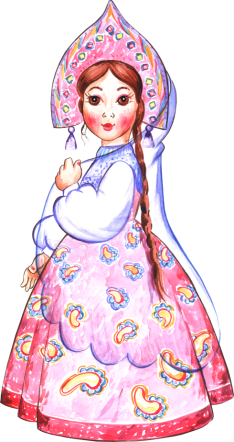 